Informação- prova de Equivalência à Frequência de Português Língua Não Materna – Nível A2 - OralCódigo da prova: 43Ano da prova: 2024Enquadramento legal da prova: Despacho Normativo n.º 4/2024_______________________________________________________________Objeto de avaliação: A prova tem por referência o Quadro Europeu Comum de Referência para as Línguas (QECR) e as Aprendizagens Essenciais (AE) e permite avaliar a aprendizagem passível de avaliação numa prova oral de duração limitada.Na prova, são objeto de avaliação as competências de compreensão, interação e produção orais e as Competências Comunicativas em Língua. Segundo a escala global para o nível A2, os alunos devem ser capazes, nomeadamente, de:•compreender as questões principais, quando é usada uma linguagem clara e estandardizada e os assuntos lhes são familiares, como, por exemplo, temas abordados na escola e nos momentos de lazer; •produzir um discurso simples e coerente sobre assuntos que lhes são familiares ou de interesse pessoal; •descrever experiências e eventos, sonhos, esperanças e ambições, bem como expor brevemente justificações para uma opinião ou projeto.Caracterização da prova: A prova encontra-se dividida em três momentos:•Leitura e compreensão: 8 pontos – leitura e compreensão do sentido global de um texto;•Interação oral: 6 pontos – trocar informações e apresentar argumentos acerca de um dado assunto;•Produção oral: 6 pontos – manifestar a opinião crítica sobre um tema apresentado.Os conteúdos e temas relacionam-se com as áreas temáticas constantes na legislação em vigor e em documentação relativa à disciplina de PLNM.Critérios gerais de classificação: A classificação será atribuída de acordo com os níveis e respetivas pontuações apresentadas na grelha de categorias e descritores em anexo.Duração da Prova e material autorizado: Duração: 15 minutosDado tratar-se de uma Prova Oral, os alunos não poderão recorrer a nenhum tipo de materialpara além do fornecido pelo Júri da Prova.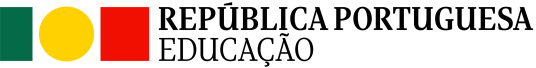 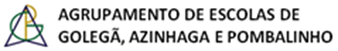 